驱动人生家族概述驱动人生家族的木马为无文件类型后门，具备自主横向传播的能力，未打永恒之蓝相关漏洞补丁的电脑容易成为攻击目标。同时，该木马还会结合口令爆破、弱密码、文件共享等手段横向传播。如何排查是否中招中招该家族，最典型的特点为：Windows目录下出现大量随机文件名的恶意文件，并有大量服务指向这些随机文件: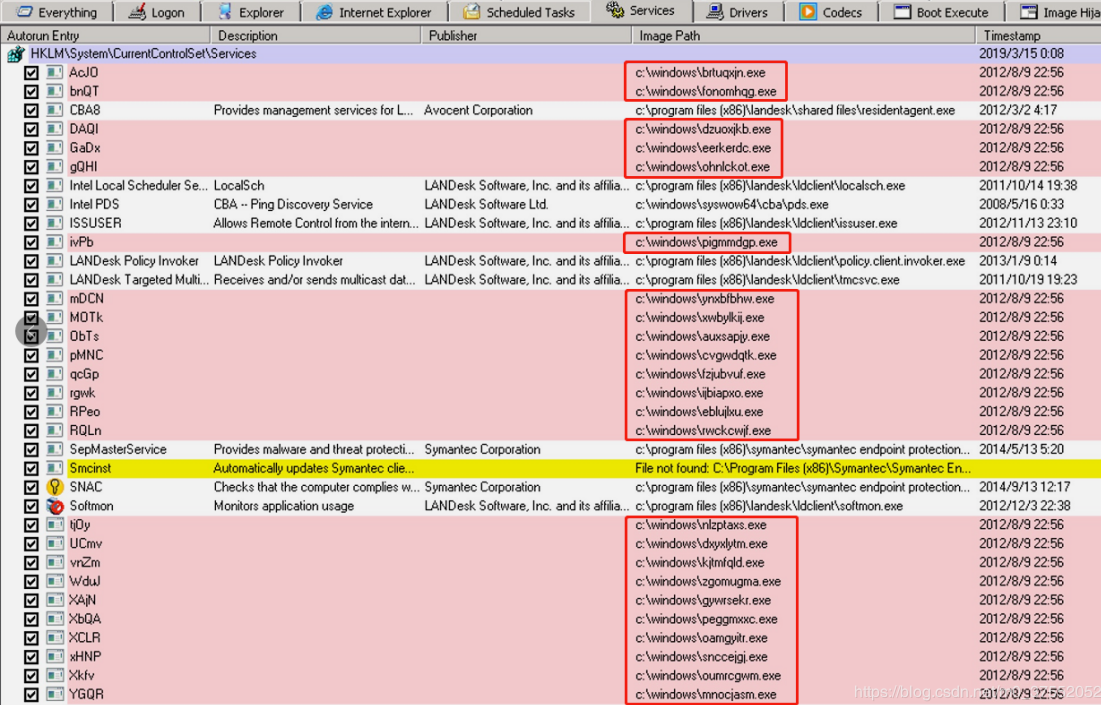 机器上存在攻击其他机器（横向传播）的行为。 下图中的ewhizou.exe（文件名随机）即在尝试攻击其他机器。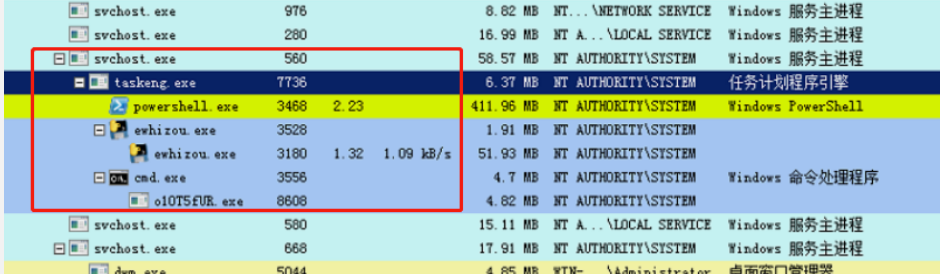 大量powershell进程持续占用cpu资源（上图）进行挖矿，导致机器卡慢。处置建议由于驱动人生具备自主横向移动能力，因此同局域网下若还有一台机器存在该病毒，在防护不到位的情况下，依然会重复感染该病毒，其外在表现是：天擎出现反复查杀的行为，系统CPU持续高占用。处置步骤（不可遗漏、不可跳过）：断网使用天擎进行全盘扫描并执行最终清理动作（需要确保所有清理动作完成而不是未处理或处理失败）再次确认windows服务项中不存在指向windows目录下随机文件名的服务重启系统给系统打上如下补丁（不同版本系统对应的补丁不同， 更详细信息参考本文最后）：KB4012598KB4012212KB4013429KB4013198KB4012606修改用户密码， 设置一个强壮密码（6位以上， 包含数字、字母、特殊符号），且不同机器之间的密码需要不一样。关闭不必要的共享目录重启系统恢复联网加固措施：定时更新病毒库周期性执行全盘扫描及时给系统打重要补丁补丁详细信息：补丁地址：
Windows XP
Windows XP SP3 安全更新程序 (KB4012598) 下载地址
https://www.microsoft.com/en-us/download/details.aspx?id=55245
Windows XP SP2 x64 （64位）安全更新程序 (KB4012598) 下载地址
http://www.microsoft.com/downloads/details.aspx?FamilyId=5fbaa61b-15ce-49c7-9361-cb5494f9d6aaWindows Server 2003
Windows Server 2003 SP2 x86 安全更新程序 (KB4012598) 下载地址
https://www.microsoft.com/en-us/download/details.aspx?id=55248
Windows Server 2003 SP2 x64 （64位）安全更新程序 (KB4012598) 下载地址
https://www.microsoft.com/en-us/download/details.aspx?id=55244Windows 8
Windows 8 x86 安全更新程序 (KB4012598) 下载地址
http://www.microsoft.com/downloads/details.aspx?FamilyId=6e2de6b7-9e43-4b42-aca2-267f24210340
Windows 8 x64 （64位）安全更新程序 (KB4012598) 下载地址
http://www.microsoft.com/downloads/details.aspx?FamilyId=b08bb3f1-f156-4e61-8a68-077963bae8c0Windows 7
Windows 7 安全更新程序(KB4012212) 下载地址
http://www.catalog.update.microsoft.com/Search.aspx?q=KB4012212Windows 7 安全更新程序(KB4012212) 下载（点击图片放大）
Windows 7 x64 （64位）安全更新程序(KB4012212) 下载地址
http://www.catalog.update.microsoft.com/Search.aspx?q=KB4012212Windows 7 x64 （64位）安全更新程序(KB4012212) 下载（点击图片放大）Windows 10
Windows 10 安全更新程序(KB4012606) 下载地址
http://download.windowsupdate.com/c/msdownload/update/software/secu/2017/03/windows10.0-kb4012606-x86_8c19e23de2ff92919d3fac069619e4a8e8d3492e.msu
Windows 10 x64 安全更新程序(KB4012606) 下载地址
http://download.windowsupdate.com/c/msdownload/update/software/secu/2017/03/windows10.0-kb4012606-x64_e805b81ee08c3bb0a8ab2c5ce6be5b35127f8773.msu
Windows 10 1511 安全更新程序(KB4013198) 下载地址
http://download.windowsupdate.com/c/msdownload/update/software/secu/2017/03/windows10.0-kb4013198-x86_f997cfd9b59310d274329250f14502c3b97329d5.msu
Windows 10 1511 x64 安全更新程序(KB4013198) 下载地址
http://download.windowsupdate.com/c/msdownload/update/software/secu/2017/03/windows10.0-kb4013198-x64_7b16621bdc40cb512b7a3a51dd0d30592ab02f08.msu
Windows 10 1607 安全更新程序(KB4013429) 下载地址
http://download.windowsupdate.com/c/msdownload/update/software/secu/2017/03/windows10.0-kb4013429-x86_8b376e3d0bff862d803404902c4191587afbf065.msu
Windows 10 1607 x64 安全更新程序(KB4013429) 下载地址
http://download.windowsupdate.com/d/msdownload/update/software/secu/2017/03/windows10.0-kb4013429-x64_ddc8596f88577ab739cade1d365956a74598e710.msuWindows Server 2008
Windows Server 2008 安全更新程序 (KB4012598)
http://download.windowsupdate.com/d/msdownload/update/software/secu/2017/02/windows6.0-kb4012598-x86_13e9b3d77ba5599764c296075a796c16a85c745c.msu
用于基于 x64 的系统的 Windows Server 2008 安全更新程序 (KB4012598)
http://download.windowsupdate.com/d/msdownload/update/software/secu/2017/02/windows6.0-kb4012598-x64_6a186ba2b2b98b2144b50f88baf33a5fa53b5d76.msu
Windows Server 2008 Itanium 安全更新程序 (KB4012598)
http://download.windowsupdate.com/d/msdownload/update/software/secu/2017/02/windows6.0-kb4012598-ia64_83a6f5a70588b27623b11c42f1c8124a25d489de.msuWindows Server 2008 R2
基于 x64 的系统的 Windows Server 2008 R2 安全更新程序 (KB4012212)
http://download.windowsupdate.com/d/msdownload/update/software/secu/2017/02/windows6.1-kb4012212-x64_2decefaa02e2058dcd965702509a992d8c4e92b3.msu其他版本（windows 8.1/windows 2012/windows 2016）安全补丁程序下载地址汇总页
https://technet.microsoft.com/zh-cn/library/security/MS17-010